DA 21-1642Released:  December 23, 2021Wireline Competition Bureau Announces Performance Obligations For Rate-Of-Return Alaska Plan Recipients After The Midterm ReviewWC Docket No. 10-90WC Docket No. 16-271On August 23, 2016, the Federal Communications Commission (Commission) adopted the Alaska Plan Order.  In the Alaska Plan Order, the Commission provided a one-time opportunity for Alaskan rate-of-return carriers to elect to receive support frozen at adjusted 2011 levels for a 10-year term from 2016 until 2026 in exchange for meeting individualized performance obligations—offering voice and broadband services meeting specific service obligations at specified minimum speeds by five-year and 10-year service milestones to a specified number of locations.  The Commission also directed the Wireline Competition Bureau (Bureau) “to reassess the deployment obligations in the approved performance plans before the end of the fifth year of support,” that is, 2021, and required that “participating carriers update their end-of-term commitments no later than the end of the fourth year of support.”   The Commission further delegated to “the Bureau the authority to review and approve modifications that serve the public interest.”	After reviewing the participants’ end-of-term commitments, annual location filings, and middle-mile map submissions, the Bureau approves the performance obligations in Appendix A.  Appendix B to this public notice provides the minimum number of locations to be reported in the High-Cost Universal Broadband portal, or HUBB, i.e., newly deployed and upgraded locations over the term of the Alaska Plan, by speed and middle-mile at the five-year and 10-year service milestones.   	For purposes of administrative convenience to allow the Universal Service Administrative Company (USAC) sufficient time to make modifications to the HUBB to account for revised commitments at speed tiers not yet available to report, on our own motion we waive the March 1, 2022 deadline for annual location reporting for rate-of-return Alaska Plan participants Adak Telephone Utility (Adak) (SAC 610989), Arctic Slope Telephone Cooperative (ASTAC) (SAC 613001), and Matanuska Telephone Association (MTA) (SAC 613015).  Once USAC has made the needed modifications to the HUBB so that it can collect the information, the Bureau will announce a new deadline.  These three rate-of-return Alaska Plan participants are still required to certify compliance with their respective five-year milestones by March 1, 2022 and file updated middle-mile maps also by March 1, 2022.For additional information on this proceeding, contact Jesse Jachman, jesse.jachman@fcc.gov of the Wireline Competition Bureau, (202) 418-2668.- FCC - APPENDIX ARATE-OF-RETURN ALASKA PLAN CARRIERSPERFORMANCE OBLIGATIONSAdak Telephone Utility 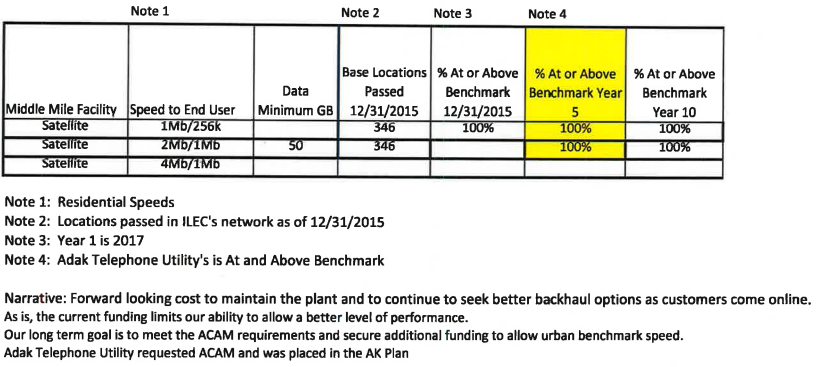 Arctic Slope Telephone Cooperative  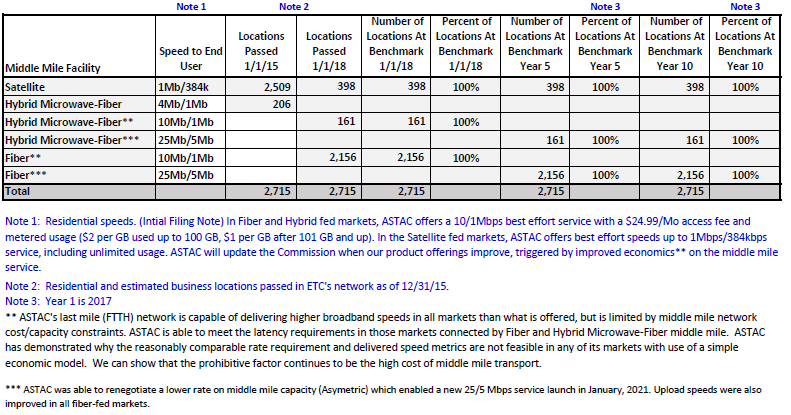 Bristol Bay Telephone Cooperative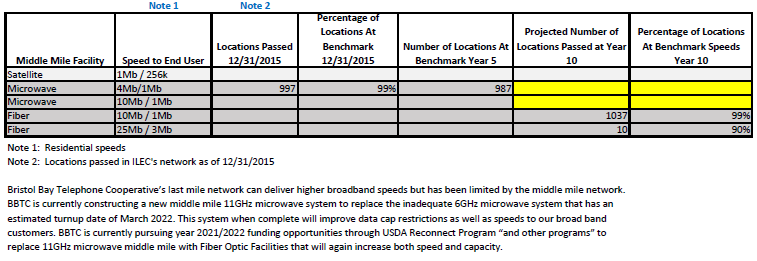 Bush-Tell Inc.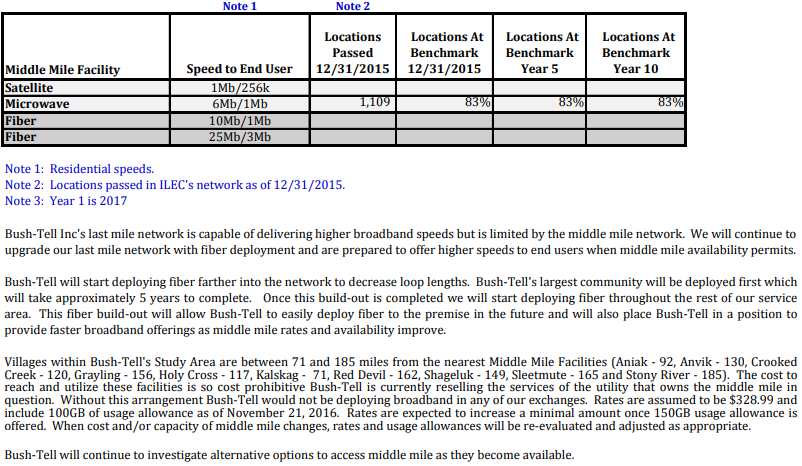 Circle Utilities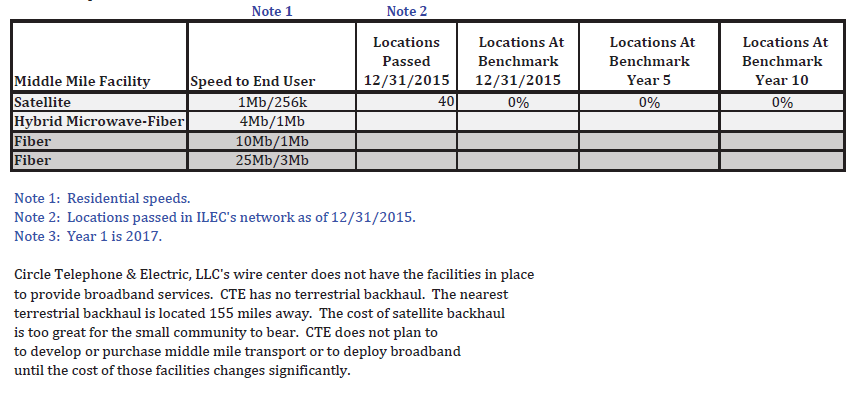 Copper Valley Telephone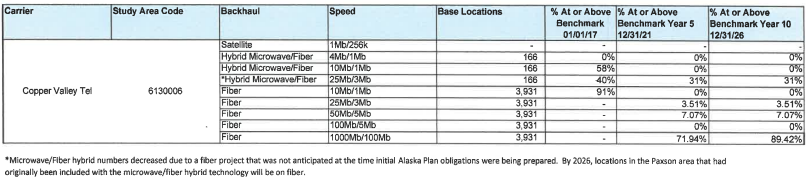 Cordova Telephone Cooperative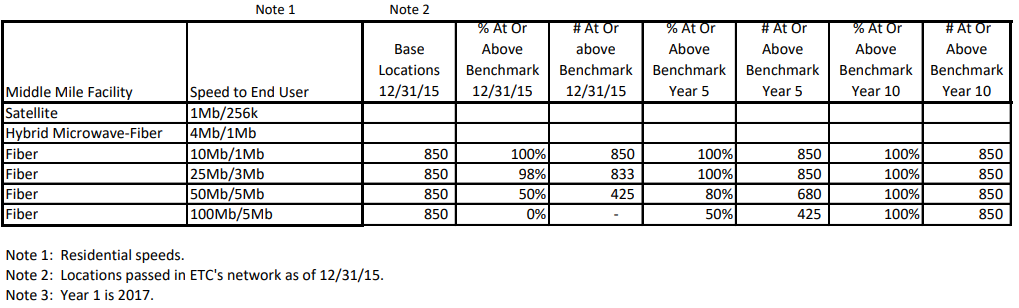 Interior Telephone Company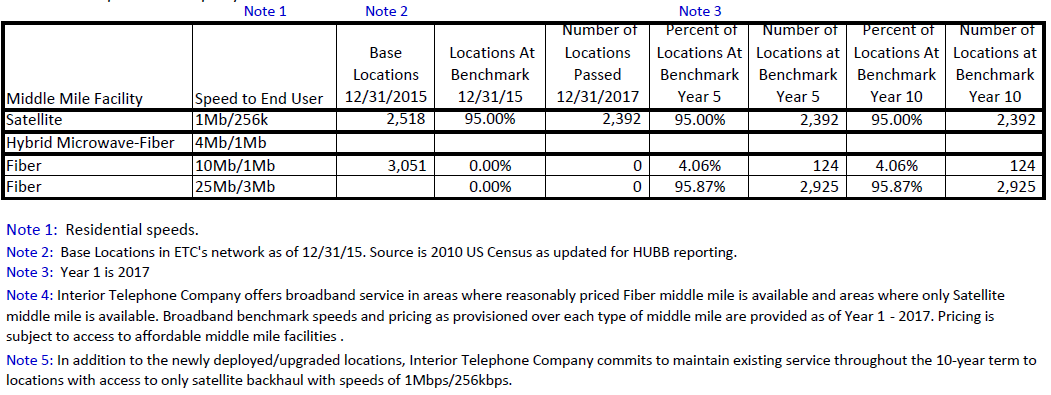 Mukluk Telephone Company, Inc. 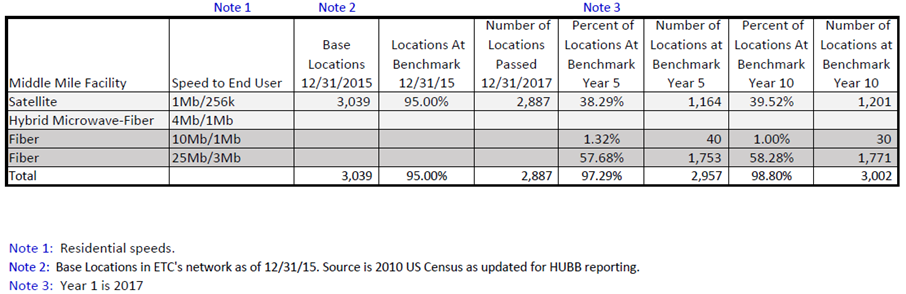 Ketchikan Public Utilities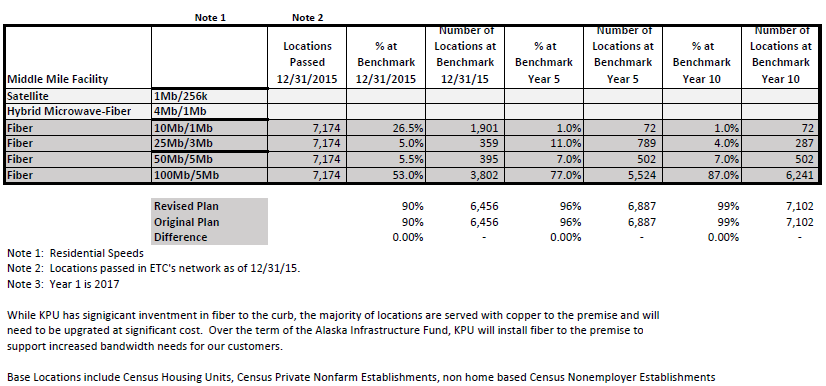 Mantuska Telephone Association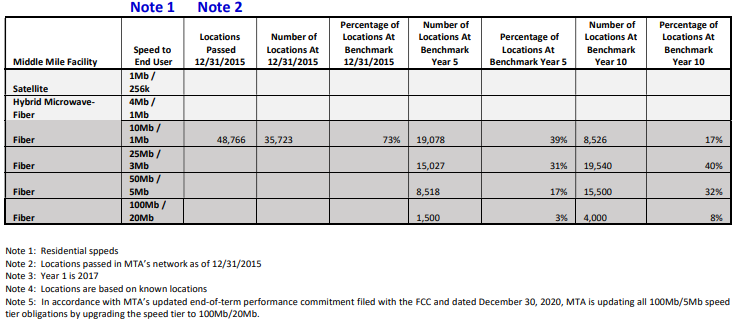 Nushagak Electric and Telephone Cooperative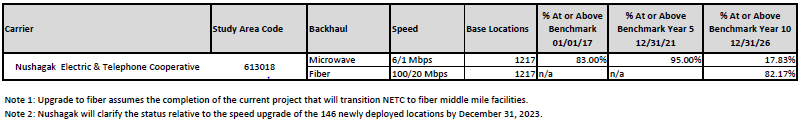 OTZ Telephone Cooperative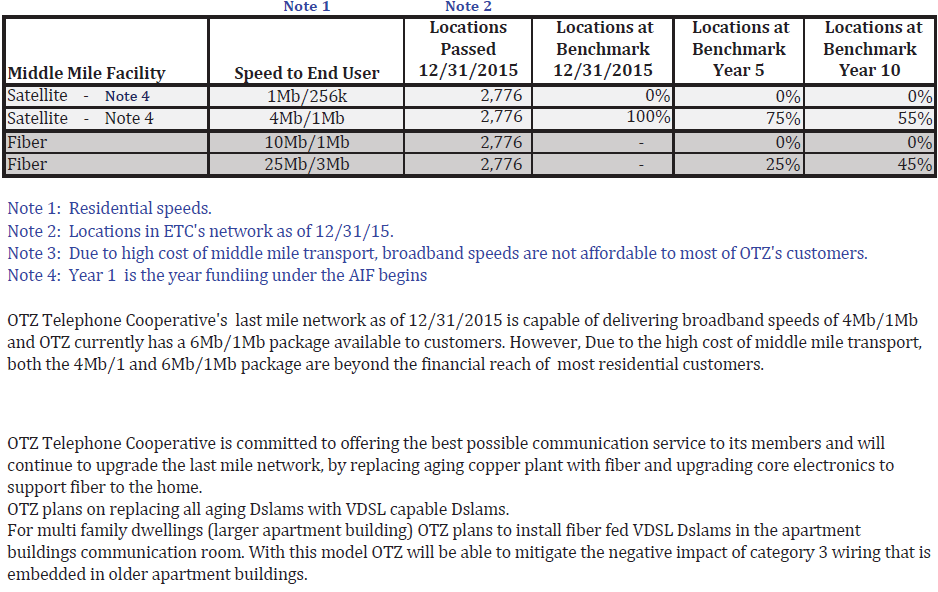 GCI Communication Corp. (United Utilities, Inc. – Yukon Telephone)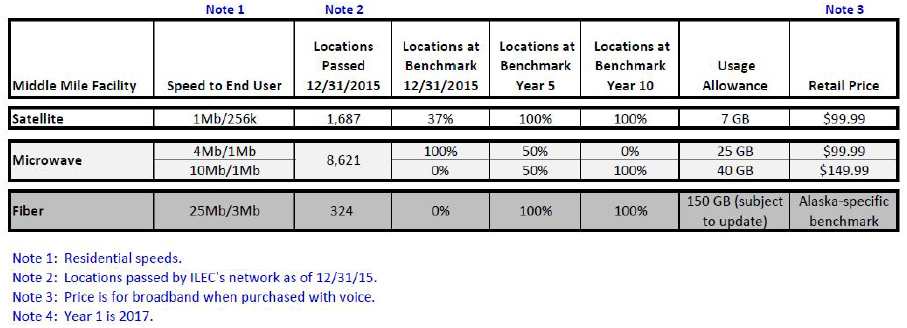 APPENDIX BRATE-OF-RETURN ALASKA PLAN CARRIERSHUBB LOCATIONSAdmin SACCarrier NameSpeed (Mbps)Middle Mile5 Year Obligation Newly Deployed, Upgraded Locations by Dec. 31, 2021Minimum Total Locations Certified in the HUBB by Mar. 1, 202210 Year Obligation Newly Deployed, Upgraded Locations by Dec. 31, 2026Minimum Total Locations Certified in the HUBB by Mar. 1, 2027613001ARTC25/5Hybrid161161613001ARTC25/5Fiber21562156Total 25/5Total 25/52317231723172317613006CPPR25/3Fiber138138613006CPPR50/5Fiber278278613006CPPR1000/100Fiber2828351532443931613007CRDV25/3Fiber170613007CRDV50/5Fiber2550613007CRDV100/5Fiber425850697850613011AMRC (Interior)10/1Fiber124124613011AMRC (Interior)25/3Fiber2925292530493049613011AMRC (Mukluk)1/256kSatellite037613011AMRC (Mukluk)10/1Fiber4030613011AMRC (Mukluk)25/3Fiber175317711793183848424887613013CTYF325/3Fiber430287613013CTYF350/5Fiber107107613013CTYF3100/5 Fiber1722243922602833613015MTNS25/3Fiber1502719540613015MTNS50/5Fiber851815500613015MTNS100/20Fiber150040002504539040613018NSHG6/1Microwave146146                                  100/20Fiber01000 146 1146613019OTZT25/3Fiber69469412491249613023GNRL1/256kSatellite10631063613023GNRL10/1Microwave43118621613023GNRL25/3Fiber324324569810008610989ADKG2/1Satellite346346346346613003BRST10/1Fiber01027613003BRST25/3Fiber0901036No Obligation for Newly Deployed/Upgraded Locations No Obligation for Newly Deployed/Upgraded Locations No Obligation for Newly Deployed/Upgraded Locations No Obligation for Newly Deployed/Upgraded Locations No Obligation for Newly Deployed/Upgraded Locations No Obligation for Newly Deployed/Upgraded Locations No Obligation for Newly Deployed/Upgraded Locations No Obligation for Newly Deployed/Upgraded Locations 613004BSHT613005CRCL